Директору ГБОУ Школа №1517Швецову М.М.от 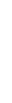 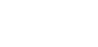 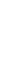 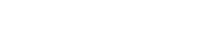 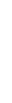 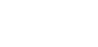 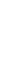 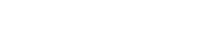 ЗАЯВЛЕНИЕПрошу перевести моего ребенка  	ученика(цу)	 	(Ф.И.О., дата рождения)класса	на	освоение предмета«Физическая культура» в форме (нужное подчеркнуть):ВАРИАНТ 1 - Сводный урок физкультуры.ВАРИАНТ 2 - Систематические организованные занятия физической культурой и спортом в любой московской школе в секции дополнительного образования.ВАРИАНТ 3 - Систематические организованные занятия физической культурой и спортом вне школы в любой организации с соответствующей лицензией.	С порядком аттестации по предмету ознакомлен.« 	» 	20 	г.	 	/ 	/(подпись)	(расшифровка)